Unit 5 Lesson 9: All Kinds of Numbers on the Number LineWU Which One Doesn’t Belong: Many Number Lines (Warm up)Student Task StatementWhich one doesn’t belong?A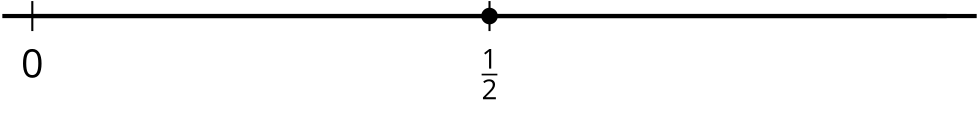 B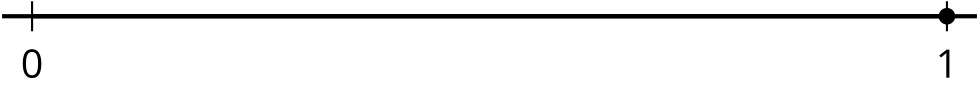 C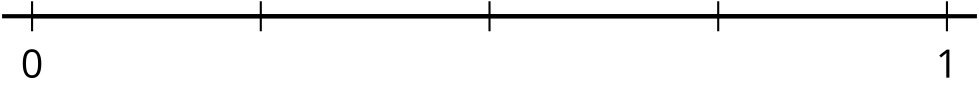 D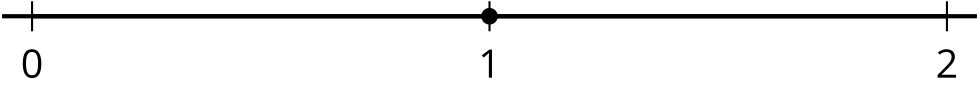 1 Locate 1 AgainStudent Task StatementLocate and label 1 on each number line.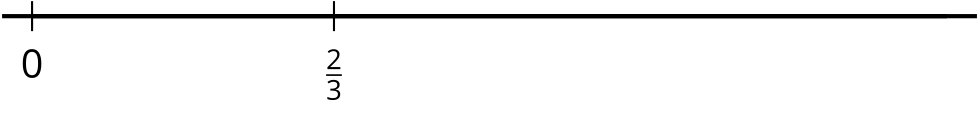 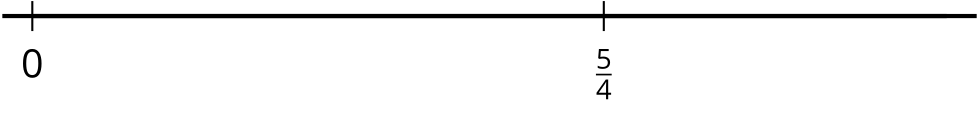 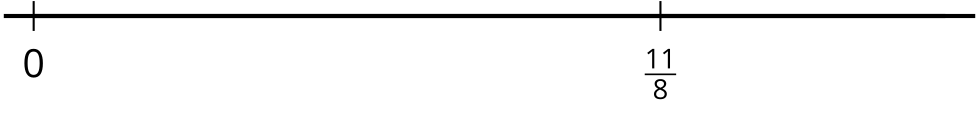 Use any of the number lines to explain how you located 1.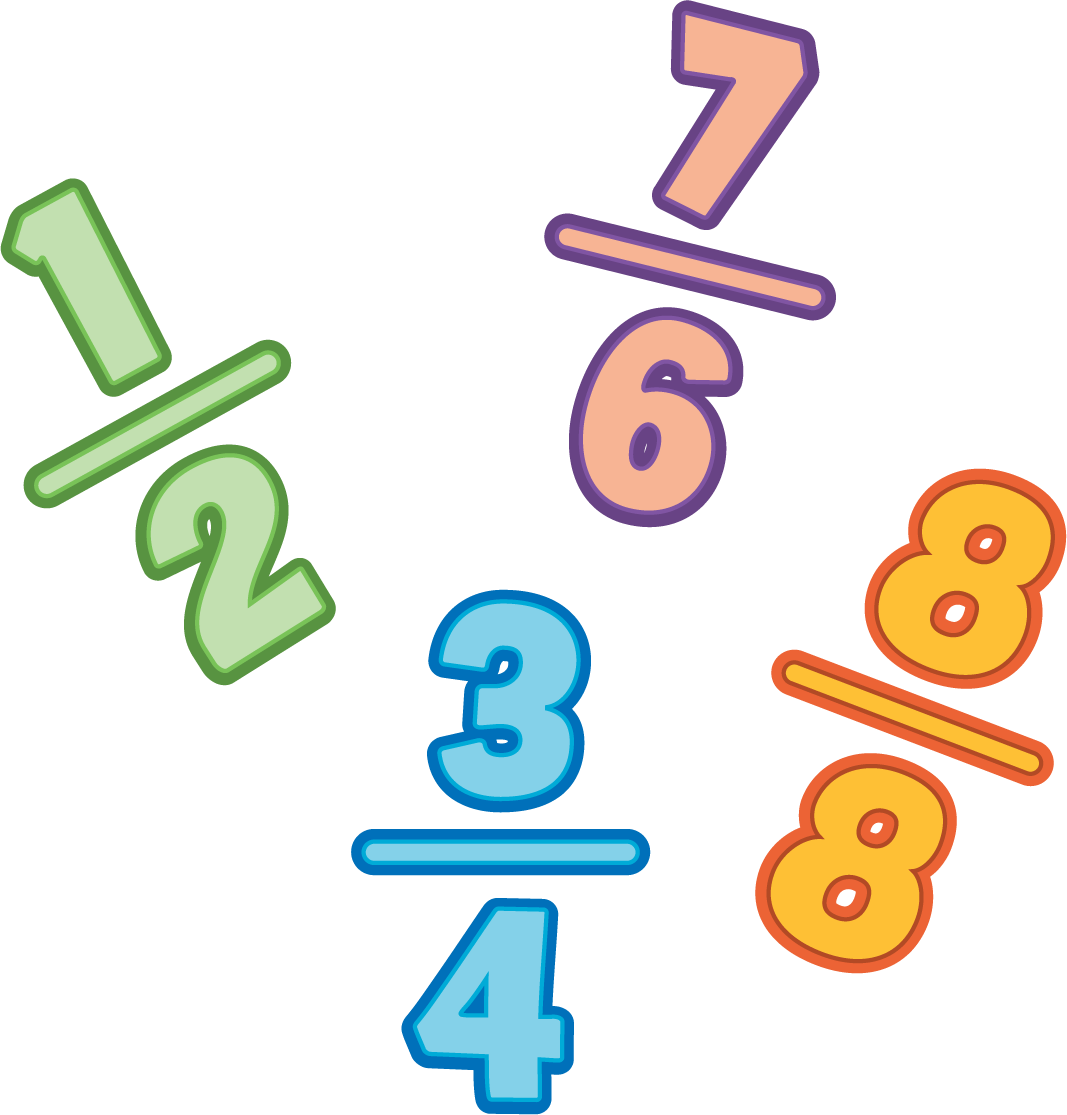 2 Locate  (Optional)Student Task StatementLocate and label  on the number line. Be prepared to explain your reasoning.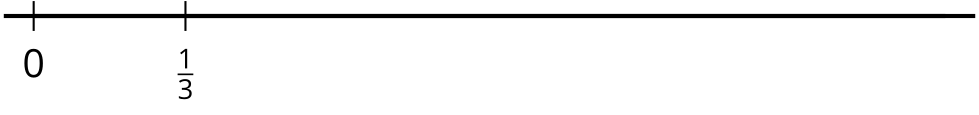 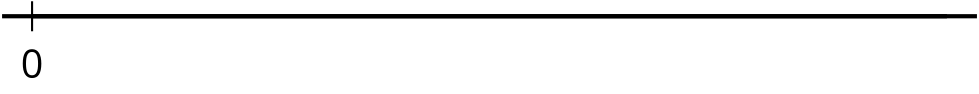 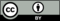 © CC BY 2021 Illustrative Mathematics®